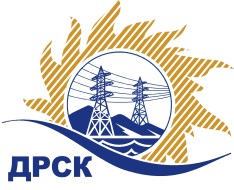 Акционерное Общество«Дальневосточная распределительная сетевая  компания»Протокол заседания Закупочной комиссии по вскрытию поступивших конвертовг. Благовещенск          Способ и предмет закупки: открытый электронный запрос предложений: «Распределительная система постоянного тока» Закупка № 1056	Планируемая стоимость закупки в соответствии с ГКПЗ: 4 069 830,51 руб. без учета НДС.ПРИСУТСТВОВАЛИ:Два члена постоянно действующей Закупочной комиссии АО «ДРСК» 2 уровняИнформация о результатах вскрытия конвертов:В ходе проведения запроса предложений было получено 5 заявок, конверты с которыми были размещены в электронном виде на Торговой площадке Системы www.b2b-energo.ru.Вскрытие конвертов было осуществлено в электронном сейфе организатора запроса предложений  на Торговой площадке Системы www.b2b-energo.ru автоматически.Дата и время начала процедуры вскрытия конвертов с предложениями участников:08:43   06.03.2017Место проведения процедуры вскрытия конвертов с предложениями участников:Торговая площадка Системы www.b2b-energo.ruВ конвертах обнаружены предложения следующих участников запроса предложений:Ответственный секретарь Закупочной комиссии 2 уровня АО «ДРСК»	М.Г. ЕлисееваТерёшкина Г.М.(4162)397-260	№ 305/МКС-В06.03.2017г.№Наименование участника и его адресПредмет заявки на участие в запросе предложений1ЗАО "Радиан" (664040, Иркутская обл., г. Иркутск, ул. Розы Люксембург, д. 184)Заявка, подана 03.03.2017 в 07:50
Цена: 1 807 334,62 руб. (цена без НДС: 1 531 639,51 руб.)2ООО "РЭС" (344093, г. Ростов-на-Дону, ул. Туполева, 16 "Р")Заявка, подана 03.03.2017 в 08:11
Цена: 2 478 000,00 руб. (цена без НДС: 2 100 000,00 руб.)3ООО "Ольдам" (115304 г. Москва, Кавказский бульвар, д. 29, корп. 1)Заявка: Согласно конкурсной документации, подана 28.02.2017 в 12:26
Цена: 4 484 000,00 руб. (цена без НДС: 3 800 000,00 руб.)4ООО "СИСТЕМНЫЙ ИНТЕГРАТОР" (630032, Россия, Новосибирская область, г. Новосибирск, ул. Котовского, д. 10/1, кв. 146)Заявка, подана 02.03.2017 в 11:28
Цена: 4 497 000,06 руб. (цена без НДС: 3 811 017,00 руб.)5ООО ПК "Электроконцепт" (141240, Россия, Московская область, Пушкинский р-н, г. Пушкино, мкр Мамонтовка, ул. Центральная , д. 2, помещение 11)Заявка: Заявка, подана 03.03.2017 в 08:13
Цена: 4 602 000,00 руб. (цена без НДС: 3 900 000,00 руб.)